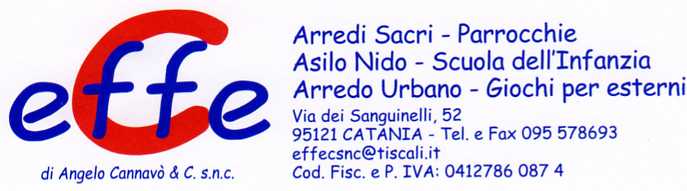 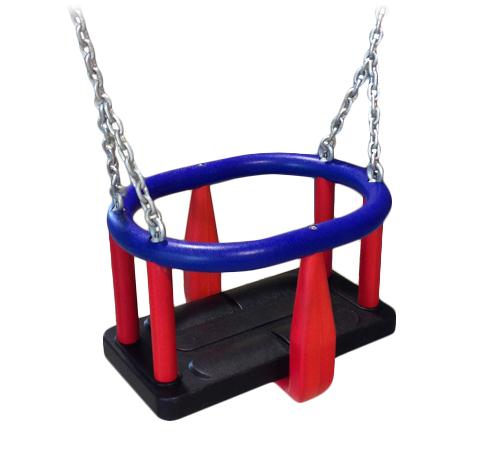 Descrizione:Seggiolino con protezioni per altalena,Dimensioni:440x355x230 mm, comprensivo di cateneagganci in acciaio INOX.
Categoria: Seggiolini per altaleneCodice: EP30007